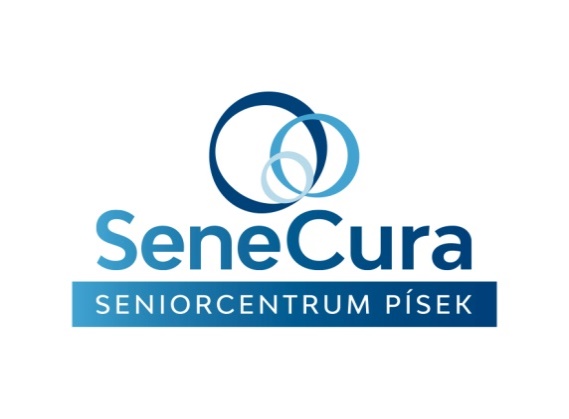 Souhlas se zpracováním osobních údajů kontaktní osoby klienta pečovatelské službyJméno: Vyplněním a podpisem poskytuji dobrovolně souhlas pečovatelské službě SeneCura SeniorCentrum Písek a. s. se zpracováním osobních údajů v rozsahu:Tyto informace slouží pouze pro účely poskytování terénní pečovatelské služby a jsou přístupny pouze oprávněným zaměstnancům poskytovatele sociální služby SeneCura SeniorCentrum Písek a. s.Tento souhlas je kdykoliv odvolatelný.  ………………………………………………………                                          ……………………………………………………………….                                                                                                              datum                                                                 podpis kontaktní osoby    Souhlas je udělen dle zákona č. 110/2019 Sb., O zpracování osobních údajů a o změně některých zákonů, ve znění pozdějších předpisů, a Nařízení Evropského parlamentu a Rady (EU) 2016/679 o ochraně fyzických osob v souvislosti se zpracováním osobních údajů o volném pohybu těchto údajů (GDPR) a to na výše uvedenou dobu od udělení souhlasu, příp. do odvolání tohoto souhlasu.                                                            Osobní údajÚčel zpracováníDoba poskytnutí souhlasuSouhlasAno               Ne                                 SouhlasAno               Ne                                 Jméno a příjmení, adresa trvalého bydliště, emailZaevidování žádosti osoby blízké (žadatele o PS)Po dobu poskytování peč. službyJméno a příjmení, adresa trvalého bydliště, emailEvidence osoby blízké (klienta PS) v IS Orion pro účely vyúčtování za odebrané úkony PSPo dobu poskytování peč. služby